Протокол № 41Об итогах закупа медицинских изделий способом запроса ценовых предложений на 2020 годг. Алматы                                                                                                                                                                                           «27» ноября 2020 г.1. Некоммерческое акционерное общество "Казахский национальный медицинский университет имени С.Д. Асфендиярова", находящегося по адресу г. Алматы, ул. Толе Би 94, в соответствии с п.103 главой 10 Правил организации и проведения закупа лекарственных средств и медицинских изделий, фармацевтических услуг утвержденного Постановлением Правительства Республики Казахстан от 30 октября 2009 года №1729, провел закуп способом запроса ценовых предложений по следующим наименованиям:   Выделенная сумма 148 700,00 (сто сорок восемь тысяч семьсот) тенге.        Место поставки товара: г. Алматы,  Университетская клиника  «Аксай» мкр. Тастыбулак, ул. Жана-Арна, д.14/1.2. Наименование потенциальных поставщиков, представивших ценовое предложение до истечения окончательного срока предоставления ценовых предложений:ТОО «МФК«Биола» - г. Алматы, ул. Монгольская, 44 (23.11.2020 г. 08:40)3. Организатор закупок Некоммерческое акционерное общество "Казахский национальный медицинский университет имени С.Д. Асфендиярова" по результатам оценки и сопоставления ценовых предложений потенциальных поставщиков РЕШИЛА: - определить победителем ТОО «МФК«Биола» - г. Алматы, ул. Монгольская, 44 по лоту № 2 на основании предоставления только одного ценового предложения и заключить с ним договор на сумму 94 700,00 (девяносто четыре тысячи семьсот) тенге.Признать несостоявшимся лот № 1 на основании отсутствия представленных ценовых предложений.Победитель представляет Заказчику или организатору закупа в течение десяти календарных дней со дня признания победителем пакет документов, подтверждающие соответствие квалификационным требованиям, согласно главе 10, пункта 113 Постановления Правительства РК от 30.10.2009 г. №1729.          Председатель комиссии:Финансовый директор                                                                                                                     _______________________      Утегенов А.К.Члены комиссии:                                                                               Руководитель университетской клиники                                                                                   ________________________   Тажиев Е.Б.Руководитель отдела по работе с университетскими клиниками                                         ________________________    Аимбетов А.Т.Руководитель отдела лекарственного обеспечения                                                                  ________________________      Адилова Б.А.Юрист юридического управления                                                                                                ________________________     Ахмет А. Н.Секретарь комиссии:                                                                                                                    _________________________ Салиахметова Д.О.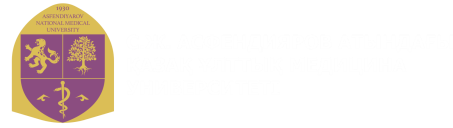 "С.Д. Асфендияров атындағы Қазақ ұлттық медицина университеті" Коммерциялық емес акционерлік қоғамы
Некоммерческое акционерное общество "Казахский национальный медицинский университет имени С.Д. Асфендиярова""С.Д. Асфендияров атындағы Қазақ ұлттық медицина университеті" Коммерциялық емес акционерлік қоғамы
Некоммерческое акционерное общество "Казахский национальный медицинский университет имени С.Д. Асфендиярова"П.ПНаименование  ТовараКраткое описание

Ед
измКол-воЦена за единицу товара
(в тенге)Общая стоимость Товара
(в тенге)1Вата медицинская нестерильная 100 гр.Вата медицинская нестерильная 100 гр.шт300180,0054 000,002Шприцы 2 гр     Шприцы 2 гр стерильные однаразовые 3-х компонентные для инъекции шт10 0009,4794 700,00Итого:Итого:Итого:Итого:Итого:Итого:148 700,00П.ПНаименование  ТовараКраткое описание
Ед
измКол-воЦена за единицу товара
(в тенге)ТОО «МФК«Биола»П.ПНаименование  ТовараКраткое описание
Ед
измКол-воЦена за единицу товара
(в тенге)цена1Вата медицинская нестерильная 100 гр.Вата медицинская нестерильная 100 гр.шт300180,002Шприцы 2 гр     Шприцы 2 гр стерильные однаразовые 3-х компонентные для инъекции шт10 0009,479,47